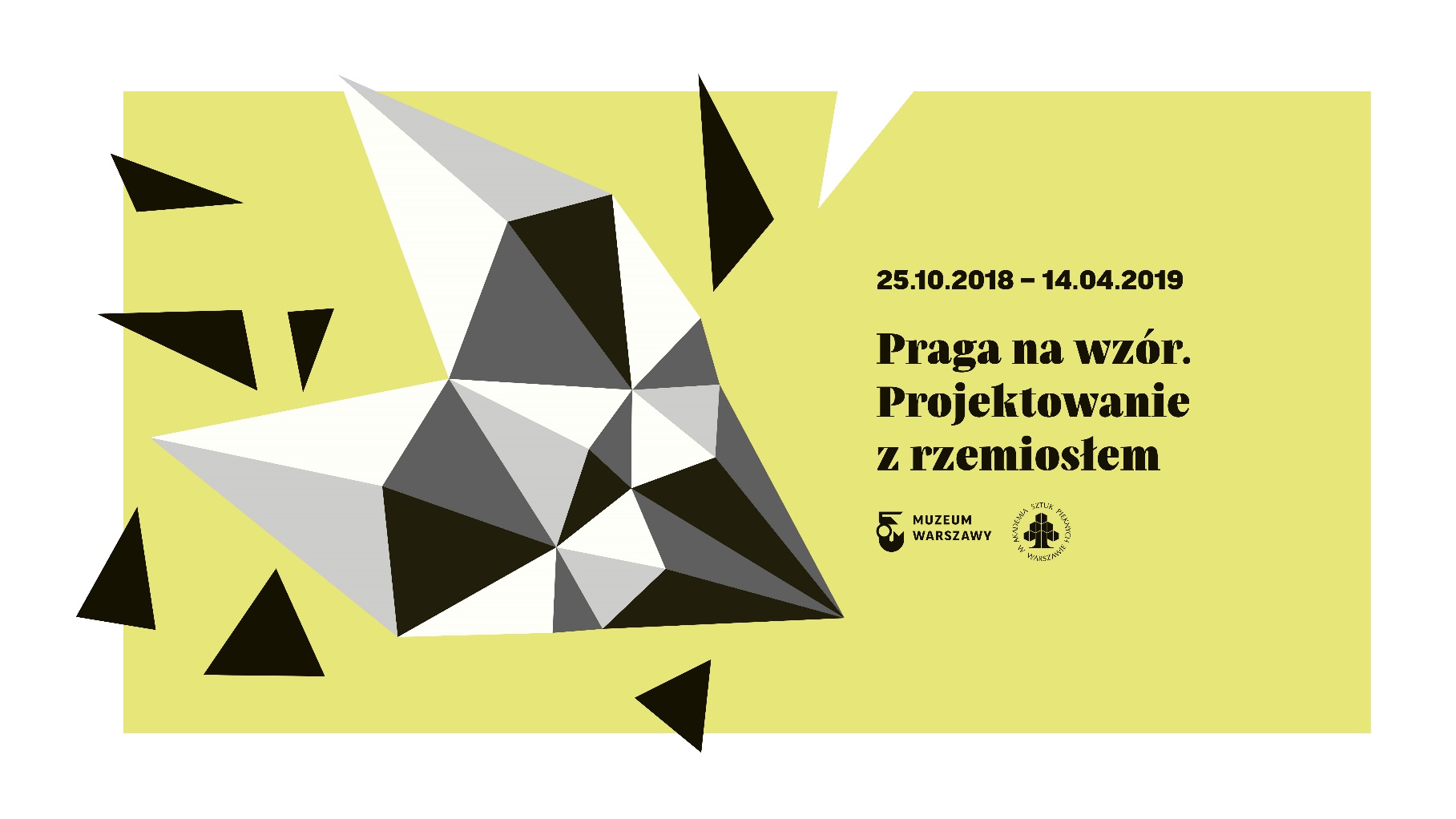 Praga na wzór. Projektowanie z rzemiosłem – 
nowa wystawa w Muzeum Warszawskiej Pragi Eksperymenty, próby, prototypy, dzieła rąk – wszystkie te określenia oddają charakter przedmiotów, które pojawią się na najnowszej wystawie w Muzeum Warszawskiej Pragi już 25 października. Praga na wzór. Projektowanie z rzemiosłem to połączenie nowoczesnego projektowania z tradycyjnym wytwórstwem, gdzie świeże spojrzenie młodego pokolenia zderza się z doświadczeniem liczonym w dekadach. Przywraca pracownie mistrzów rzemiosła, nadając przedmiotom codziennego użytku nową jakość.Praga na wzór. Projektowanie z rzemiosłem to efekt kilkuletniej współpracy Muzeum Warszawskiej Pragi z Wydziałem Wzornictwa Akademii Sztuk Pięknych. Prowadzony program dydaktyczny, którego podsumowaniem jest wystawa, łączy świeże wzornictwo z tradycyjnymi narzędziami, materiałami i technikami wytwórczymi, studentów z doświadczonymi rzemieślnikami. Tworzy alternatywę dla masowej produkcji i powtarzalności. To właśnie unikatowość staje się wspólnym mianownikiem prezentowanych obiektów. Wśród eksponatów znajdą się między innymi neony, bombki, obuwie, lampy, parasolki, szkło czy sztukateria. Jak mówi kuratorka wystawy Katarzyna Chudyńska-Szuchnik: Oto kilkadziesiąt pierwowzorów. Niektóre są dostępne na indywidualne zamówienie u rzemieślników bądź projektantów. Inne zostały wyprodukowane w krótkich seriach; kolejne mogą zostać wdrożone. W tle przedstawiamy również obiekty ze standardowej oferty danego warsztatu rzemieślniczego, aby pokazać punkt wyjścia i podkreślić różnorodność rzemieślniczego wzornictwa. Jednym z celów wystawy jest pokazanie, że proces twórczy oraz techniki powstawania są równie ważne, co produkt końcowy. Rozumiejąc, na czym polega proces rzemieślniczy, projektant ma czas na eksperymenty z materiałem, formą lub procesem wytwórczym – mówi Paweł Jasiewicz, kurator i wykładowca w Eksperymentalnej Pracowni Drewna ASP. Rzemieślnik nie jest w tej współpracy jedynie podwykonawcą zlecenia, ale mistrzem, który dzieli się swoją wiedzą i udziela konsultacji na etapach projektowania i prototypowania – dodaje Katarzyna Chudyńska-Szuchnik.Wystawa prezentuje także efekty kilkuletnich badań prowadzonych w Muzeum Warszawskiej Pragi, które pozwalają odpowiedzieć na pytania, w jakim stanie jest rzemieślnicze zaplecze w prawobrzeżnej Warszawie; jak się zmienia i jak długo będziemy mogli z niego korzystać? Kuratorzy wybrali do współpracy warsztaty mistrzowskie, które reprezentują niszowe zawody związane z wytwórczością. Umożliwiając im spotkanie z pokoleniem młodych artystów, starają się utrwalić zanikającą tradycję i dostosować ją do potrzeb obecnych odbiorców. Oryginalne projekty, które zobaczymy na wystawie, przewartościowują utrwalone techniki, przynosząc obu stronom nowe doświadczenia i korzyści.Wystawa będzie dostępna dla zwiedzających do 14 kwietnia 2019 roku. 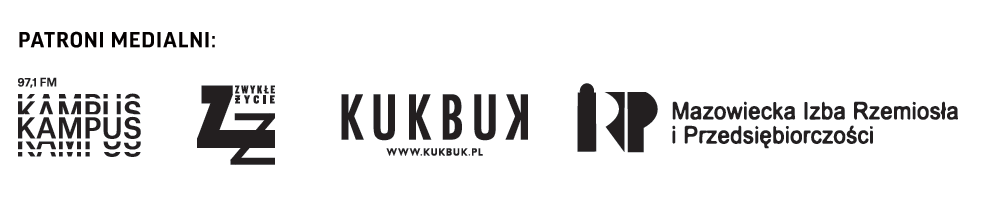 Kuratorzy / Curators
Katarzyna Chudyńska-Szuchnik, Paweł JasiewiczProjekt wystawy / Exhibition designPaweł JasiewiczProdukcja / ProductionWeronika Sołtysiak Projekt graficzny / Graphic DesignJoanna Bębenek Część eksponatów udostępniona dzięki uprzejmości /  Part of the exhibits made available courtesy ofPracownia Abażurów Małgorzata ŚwiderskaHanak Reklamy WizualneDekorum Tomasz StrobelStolarstwo Artystyczne Andrzej Grabiński I Bogdan Trzpil, Wojciech Dzik, Gomar,Sonia Bąk, Anna Grzywna, Jan Pfeifer, Gabriela Szałańska, Eliza Chojnacka, Darwaj Aleksandra, Śimon VoźkaKrystyna Pawlak, Szymon Węglowski, Agnieszka Wlaź, Aga Renes, Kacper Kunicki, Ewelina Czaplicka-Ruducha, Specjalistyczna Spółdzielnia Pracy “Stopa”towarzyszący:28 października, godz. 14:30, „Zielnik w szkle” – warsztat8 listopada, godz. 18:00, „Projektowanie z rzemiosłem. Aspekty społeczne” – spotkanie 21 listopada, godz. 17:30, „Mój kawałek podłogi i ściany” – spotkanie 25 listopada, godz. 14:30, „Szewskie majsterkowanie” – warsztat 29 listopada, godz. 18:00, „Odlewanie sztukaterii” – warsztat 8 grudnia, godz. 10:00–16:00, „Zrób sobie prezent” – warsztaty z rzemieślnikami i projektantami13 grudnia, godz. 18:00, „Formowanie i zdobienie bombek” – warsztat 15 grudnia, godz. 12:00, „Introligatorskie notesy” – warsztat 14 lutego, godz. 18:00, „Najstarsze firmy prawobrzeżnej Warszawy” – spotkanie  23 lutego, godz. 10:30, „Magiczne klocki” – warsztat rodzinny14 marca, godz. 18:00, „Projektowanie butów” – warsztat11 kwietnia, godz. 18:00, „Jak zaprojektować neon dla miejskiej witryny?” – warsztat Oprowadzania kuratorskie28 października, 4 listopada, 25 listopada, 8 grudnia, 20 stycznia, 10 lutego o godz. 12:00; 10 listopada o godz.16:00Muzeum dla maluchów – warsztaty dla dzieci do 6 roku życia„W pracowni młodego projektanta”Mała Akademia Praska, zajęcia rodzinne dla dzieci 6–12 lat:27 października, „Bez butów chodzę”10 listopada, „Zwiedzam Pragę 100 lat temu”17 listopada, „Wycinam, skręcam i odjeżdżam” (start zajęć o godz. 10:30 i 11:45)24 listopada, „Projektuję, wykonuję, siedzę”8 grudnia, „Brokatu nie żałuję”Wszystkie zajęcia rozpoczynają się o godz. 10:30 z wyjątkiem 17 listopadaLekcje muzealne:„Praskie zawody”. Przedszkole, szkoła podstawowa klasy I–III„Rzemieślnicza Praga”. Szkoła podstawowa klasy IV–VI„Projektant. Rzemieślnik. Prototyp”. Szkoła podstawowa klasy VII–VIII, szkoły ponadpodstawoweRezerwacja: edukacja.muzeumpragi@muzeumwarszawy.pl tel. 22 518 34 07Bilety na warsztaty: 10 złBilety wstępu na wystawę czasową: 5/3 zł (normalny, ulgowy)—
Kontakt: Julia BorowskaDział Promocji i KomunikacjiMuzeum Warszawytel. +48 22 277 43 94julia.borowska@muzeumwarszawy.pl—Muzeum Warszawskiej Pragi Oddział Muzeum Warszawy Ul. Targowa 50/52tel. +48 22 518 34 30www.muzeumpragi.pl